INVITATIONFERNISERING FREDAG 20.MAJ KL.14-1642 DANSKE OG AMERIKANSKE KUNSTNERE VISER 84 VÆRKER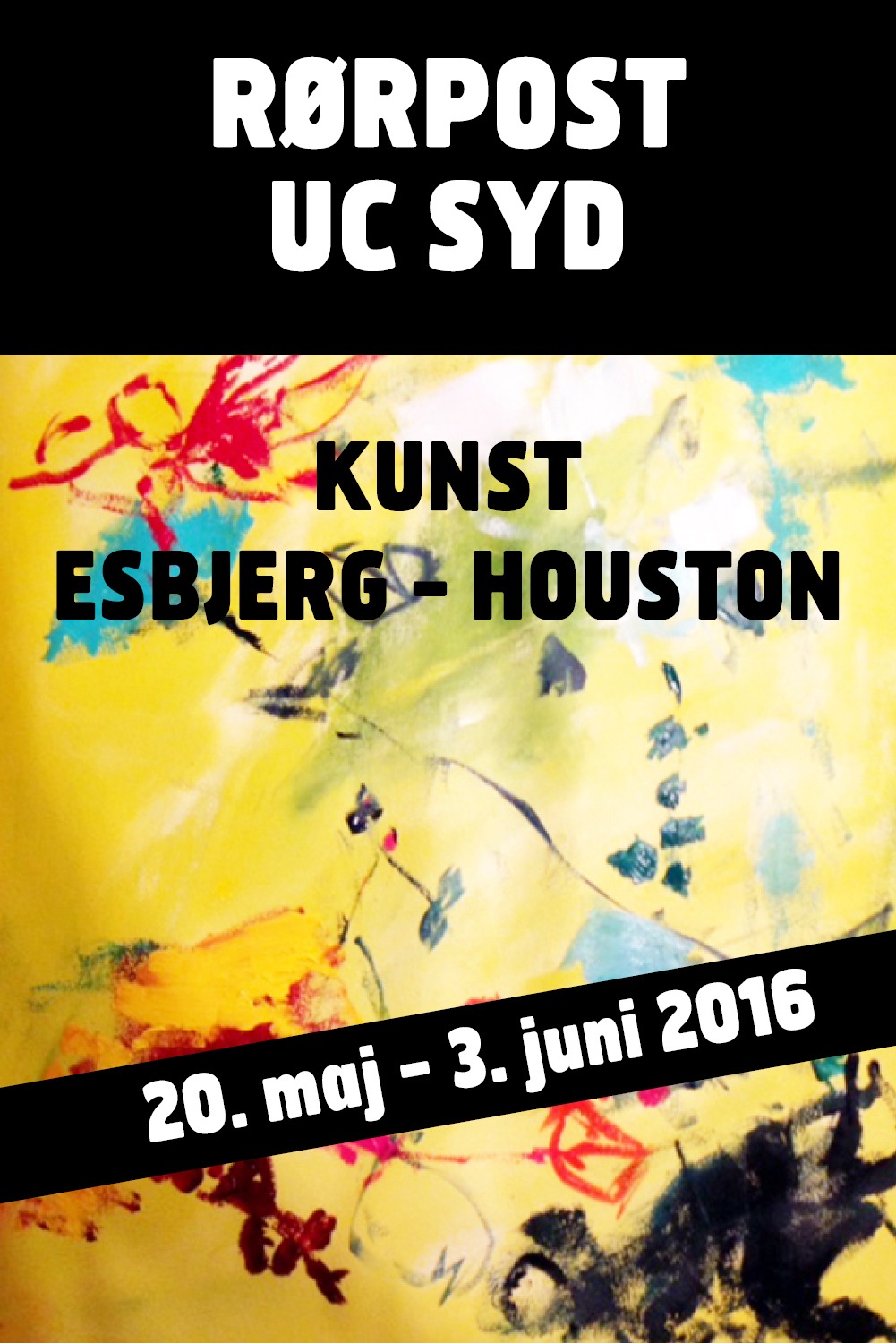 GAMMELTORV / UC SYD / DEGNEVEJ 166705 ESBJERG Ø